Templed ymateb i’r ymgynghoriad model gweithredu hylendid bwyd (FHDM)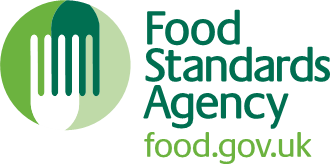 Enw: Sefydliad: E-bost: Gwlad: Datblygiad arfaethedig 1Cwestiwn 1. Beth yw eich barn am y datblygiad arfaethedig ar gyfer y cynllun sgorio ymyriadau hylendid bwyd wedi’i foderneiddio, gan gynnwys yr amlderau ar gyfer rheolaethau swyddogol?Cwestiwn 2. 	Beth yw eich barn am y manteision a’r effeithiau a nodwyd ar gyfer y cynllun sgorio ymyriadau hylendid bwyd wedi’i foderneiddio? A oes unrhyw fanteision a/neu effeithiau pellach posib yn deillio o’r datblygiad? Os oes, nodwch rhain.Cwestiwn 3. A ydych yn rhagweld unrhyw heriau pe bai’r datblygiad arfaethedig ar gyfer y cynllun sgorio ymyriadau hylendid bwyd wedi’i foderneiddio yn cael ei roi ar waith? Os ydych, nodwch beth yw’r heriau hyn a pha atebion, os o gwbl, y dylem eu hystyried?Datblygiad arfaethedig 2Cwestiwn 4. 	Beth yw eich barn am y gwaith arfaethedig i ddatblygu’r dull gweithredu wedi’i ddiweddaru sy’n seiliedig ar risg mewn perthynas â’r amserlenni ar gyfer cynnal rheolaethau swyddogol cychwynnol a dyledus, gan gynnwys yr amlderau arfaethedig?Cwestiwn 5. 	Beth yw eich barn am y manteision a’r effeithiau a nodwyd ar gyfer dull gweithredu wedi’i ddiweddaru sy’n seiliedig ar risg mewn perthynas â’r amserlenni ar gyfer rheolaethau swyddogol cychwynnol a dyledus? A oes unrhyw fanteision a/neu effeithiau pellach posib yn deillio o’r datblygiad? Os oes, nodwch rhain.Cwestiwn 6. 	A ydych yn rhagweld unrhyw heriau pe bai’r datblygiad arfaethedig ar gyfer dull gweithredu wedi’i ddiweddaru sy’n seiliedig ar risg i’r amserlenni ar gyfer cynnal rheolaethau swyddogol cychwynnol a dyledus yn cael ei roi ar waith? Os ydych, nodwch beth yw’r heriau hyn a pha atebion, os o gwbl, y dylem eu hystyried? Datblygiad arfaethedig 3Cwestiwn 7. 	Beth yw eich barn am y datblygiad arfaethedig ar gyfer cyflwyno hyblygrwydd o ran dulliau a thechnegau i’w defnyddio wrth gynnal rheolaethau swyddogol a’r defnydd o reolaethau swyddogol o bell, gan gynnwys ffactorau i’w hystyried?  Cwestiwn 8. Beth yw eich barn am y manteision a’r effeithiau a nodwyd ar gyfer cyflwyno hyblygrwydd o ran dulliau a thechnegau i’w defnyddio wrth gynnal rheolaethau swyddogol a’r defnydd o reolaethau swyddogol o bell? A oes unrhyw fanteision a/neu effeithiau pellach posib yn deillio o’r datblygiad? Os oes, nodwch rhain.Cwestiwn 9. 	A ydych yn rhagweld unrhyw heriau pe bai’r datblygiad arfaethedig ar gyfer cyflwyno hyblygrwydd o ran dulliau a thechnegau i’w defnyddio wrth gynnal rheolaethau swyddogol, gan gynnwys defnyddio rheolaethau swyddogol o bell, yn cael ei roi ar waith? Os ydych, nodwch beth yw’r heriau hyn a pha atebion, os o gwbl, y dylem eu hystyried? Datblygiad arfaethedig 4Cwestiwn 10. Beth yw eich barn am y datblygiad arfaethedig ar gyfer cyflwyno hyblygrwydd o ran pwy all gynnal rheolaethau swyddogol a gweithgareddau swyddogol eraill?  Cwestiwn 11. Beth yw eich barn am y manteision a’r effeithiau a nodwyd ar gyfer cyflwyno hyblygrwydd o ran pwy all gynnal rheolaethau swyddogol a gweithgareddau swyddogol eraill? A oes unrhyw fanteision a/neu effeithiau pellach posib yn deillio o’r datblygiad? Os oes, nodwch rhain.Cwestiwn 12. A ydych yn rhagweld unrhyw heriau pe bai’r datblygiad arfaethedig ar gyfer cyflwyno hyblygrwydd o ran pwy all gynnal rheolaethau swyddogol a gweithgareddau swyddogol eraill yn cael ei roi ar waith? Os ydych, nodwch beth yw’r heriau hyn a pha atebion, os o gwbl, y dylem eu hystyried?Cwestiynau cyffredin ar y datblygiadau arfaethedigCwestiwn 13. Pe bai’r datblygiadau arfaethedig yn cael eu gweithredu, pa ganllawiau a/neu enghreifftiau fyddai’n ddefnyddiol i’ch helpu i’w ddeall a’i weithredu’n gyson? Cwestiwn 14. A oes unrhyw ddulliau eraill y gellid eu hystyried ar gyfer FHDM wedi’i foderneiddio? Os oes, nodwch rhain.